Примерный алгоритм самоанализа занятия по внеурочной деятельности1. Тема занятия2. Дата проведения3. Учитель (руководитель)4. Место проведения занятия5. Количество учащихся6. Направление внеурочной деятельности7. Название программы, в рамках которой проводится занятие8. Место занятия в рамках раздела программы9. Цель занятия10. Задачи проведения занятия11. Виды деятельности учащихся на занятии12. Форма проведения занятия13. Уровень планируемого воспитательного результата (с 1 по3 уровни). Указаны в примерной основной образовательной программе ФГОС 14. Соответствие цели занятия содержанию и результатам деятельности15. Формируемые или развиваемые на занятии универсальные учебные действия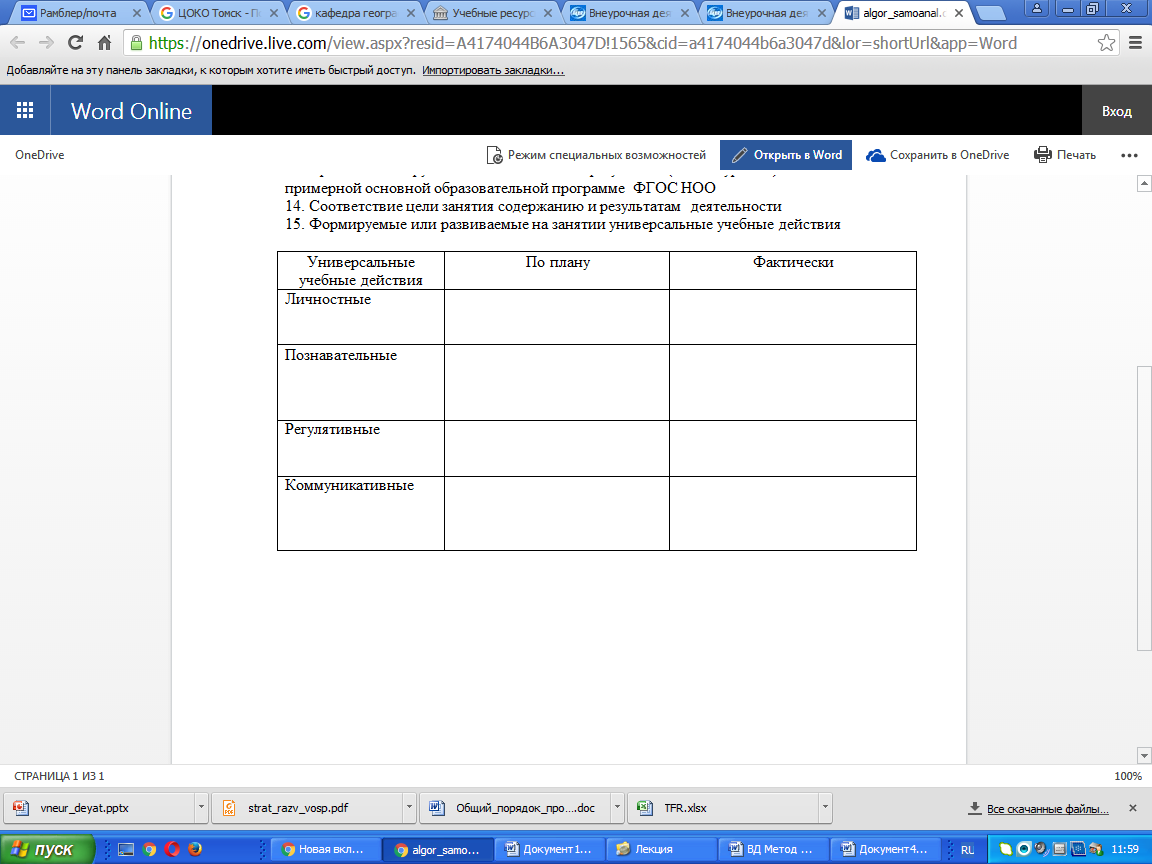 